Long-billed Curlew Landowner QuestionnaireLandowner:                                                     	Date:  				                         Property Location:  To your knowledge, do Long-billed Curlews occur on your property?	Yes 	NoHave you found a nest in recent years?					Yes 	NoHave they raised young?							Yes	NoDo you know if they used your land in the past?				Yes 	NoAny Details?  (number of birds, timing of activity):  Survey: (If you are interested in learning more about curlews on your land, here is a simple survey you can conduct.  It is best done at least twice between May 1st and June 1st, but may yield results any time from April through July. (A simple survey form is attached)Select a route that passes through the majority of grassland habitat on your property.  On a relatively calm, rainless day, drive/hike/ride the route, stopping every 1/4 mile Record the number of Long-billed Curlews you see or hear at each stop.Map the approximate location of your route, and of each stop.  5.  If you can do so, map the approximate location of each curlew you see or hear. 6.  Note if any similar shorebirds occur at any stops.If you are interested, someone can contact you to see if you have survey results to share.  We will compile the results of these surveys, along with the results of other bird surveys occurring in the grasslands in the Helena, Mission and Blackfoot Valleys, to get a better picture of the important role that your land and other private, state and federal lands play in providing habitat for this species. This information may eventually be shared with a larger group of researchers and land managers; but we will not share specific information regarding your land without your permission.  Other Species: There are many other bird species of concern inhabiting intermountain grasslands. Please let us know if you are interested in having bird surveys conducted on your land, or if you have information on the birds inhabiting your land that you would like to share.Similar Species: Marbled Godwits (see below) have an upturned and strongly bicolored bill, but do also have cinnamon under the wings.  American Avocets also have a strongly upturned bill, and a striking black and white plumage.  Upland Sandpiper, another uncommon grassland breeder, is much smaller and has a short, straight bill.  Willets are much grayer, and have striking black and white wing stripes.Long-billed Curlew Sightings Report: - please print clearly
Name:   __________________________________________      Email:  __________________________	 Phone: _________________  Yes, I have a curlew(s) to report:  How many? ______________Date(s) of sighting(s): _________________________
Where? Please describe the location. If possible please send spatial coordinates.  These are easy to obtain if you use GPS units or can find the curlews location on Google Earth.   You may also send us a marked map.  Any additional information?  (any nests found, have they raised young, timing of activity, interesting things you noticed, etc.):Would you be willing to let someone survey curlews on your property? ___ YES ___NO  thanks.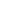 Send this form via email to Amy -  aseaman@mtaudubon.org  - or print and mail to:Amy Seaman, P.O Box 595, Helena, MT 59624Photos of the curlews and the location you found them are most welcome. Thanks!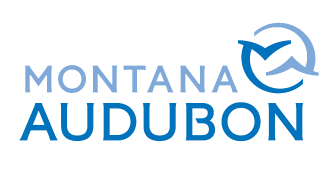 